Lesson 5 Practice ProblemsEach of these is a pair of equivalent ratios. For each pair, explain why they are equivalent ratios or draw a diagram that shows why they are equivalent ratios. and  and  and Explain why  and  are not equivalent ratios.Are the ratios  and  equivalent? Why or why not?This diagram represents 3 batches of light yellow paint. Draw a diagram that represents 1 batch of the same shade of light yellow paint.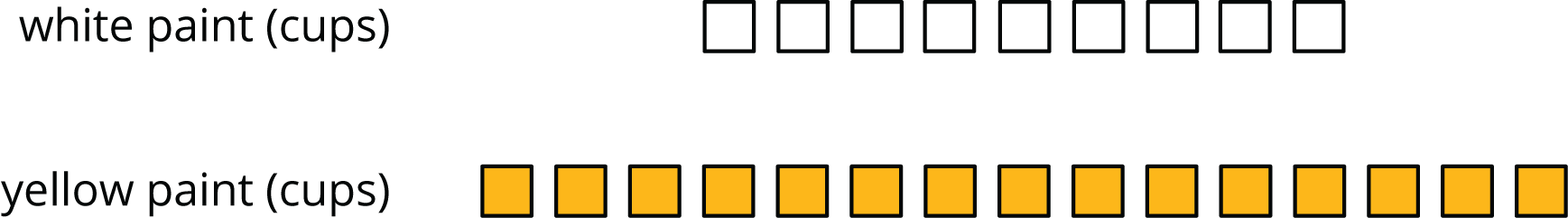 (From Unit 2, Lesson 4.)In the fruit bowl there are 6 bananas, 4 apples, and 3 oranges.For every 4 __________________, there are 3 __________________.The ratio of __________________ to __________________ is .The ratio of __________________ to __________________ is 4 to 6.For every 1 orange, there are ______ bananas.(From Unit 2, Lesson 1.)Write fractions for points  and  on the number line.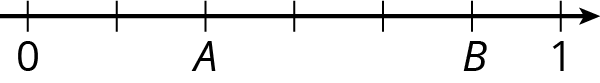 (From Unit 2, Lesson 1.)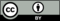 © CC BY Open Up Resources. Adaptations CC BY IM.